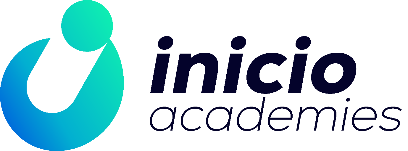 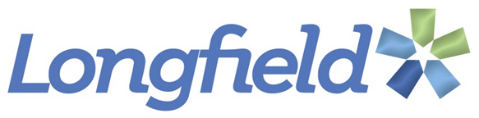 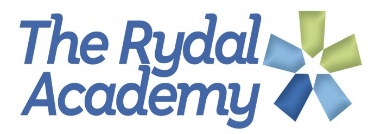 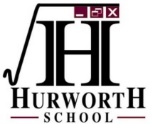 APPLICATION FORM GUIDANCE NOTES – TEACHING APPLICATION FORMPlease read this information before completing this Application for EmploymentThese notes are intended to help you complete the enclosed application form. The person specification provided with the details of the post lists the essential and desirable criteria against which each application will be assessed at each stage of the  and Selection Process.   Please note when the stage identified on the person specification includes “A” you must show evidence on your application form that you meet this criteria. General Points (Please complete the form using black type ink so that it can be photocopied)If you are applying for more than one post, a separate Application for Employment will need to be completed for each post for which you are applying.Inicio Academies seeks to ensure that we appoint the right candidate to each job and that applications for employment are treated in a fair and consistent manner. Candidates are responsible for ensuring that they complete fully all sections of the application form in sufficient detail to ensure that the form can be properly assessed against the criteria shown in the person specification. Any information provided on CV’s will not normally be considered for shortlisting purposes. If little or no information is provided on the application form and in your covering letter, it will be impossible to assess your suitability and therefore progression to the shortlist for interview will be unlikely. If you do not have enough space on the form at any point, you may continue on a separate sheet of paper.   Please ensure that you write your name and the title of the post for which you are applying on any additional sheets.Front PageThe first section asks for some basic details about you. Please provide all the details as requested.Present EmploymentPlease provide details of your present post, as requested, including the period of notice to be given. If you are unemployed at the time of applying please indicate this. Previous Employment – Teaching and Other ExperiencePlease provide full details of any previous posts you have held, starting with the most recent first. Please ensure you complete the “reason for leaving” column and ensure you account for any gaps in employment.  Please note that if you are not currently employed, have not been employed recently or have limited experience of employment, you do have the opportunity to give details of any other experience, voluntary work or private interests that you feel help you to meet the criteria on the person specification in your covering letter.EducationPlease provide full and accurate details about your education and training, paying particular attention to the grade achieved in each examination. Relevant certificates must support all qualifications and any appointment will be subject to the presentation of the original documents, but please do not attach them, as they will be requested at a later date.RefereesYou must supply us with the names, designations and addresses of two people whom we may ask for references. One must be your present or most recent employer and if you are a recent school leaver, one should be the Head Teacher of your last school. If you do not wish us to approach your referees prior to interview please indicate this and we will comply with this request, but please note that an appointment will only be confirmed once satisfactory references have been received.   If you have previously worked in a childcare post but do not currently, a reference will be required from this employer.Covering LetterYou are required to submit a covering letter with your completed application form.  This should be no more than two sides of A4 and should outline your relevant skills, experience and qualifications and your educational philosophy.Additional InformationThe Employment of People with Criminal RecordsInicio Academies operates a policy on the employment of people with criminal records. The Trust does not see a criminal record as a bar to employment and will consider the nature of the conviction and its relevance to the job applied for prior to making any selection decisions. Under the provisions of the Rehabilitation of Offenders Act 1974 (Exemptions) Order 1975, you are required to disclose information concerning any convictions and/or cautions which would appear on an enhanced Disclosure and Barring Service criminal records check for work with children. An enhanced DBS check is required for this post and the successful applicant will either need to apply for a DBS or give Inicio Academies consent to check their status if they are registered with the DBS Update Service.  The Trust complies with the Code of Practice issued by the Disclosure and Barring Service, of which a copy is available from the contact address on the front of your application form.  Further information regarding the convictions and cautions which will appear on a DBS check is detailed in the attached policy statement on the Recruitment of Ex-offenders.Interview AdjustmentsInicio Academies welcomes applications from disabled people.  Please complete this section to inform us whether we need to make adjustments to enable you to take part in the selection process.Driving abilityPlease answer the questions relating to driving ability in accordance with the requirements of the post.Relationship with Directors, Members, Governors, Employees and PupilsYou are required to complete this section regarding your relationship with any Directors, Members, Governors and Employees of the Trust. Failure to declare such a relationship could result in disciplinary action or dismissal.You are also required to declare if you have a relationship with a pupil or pupils currently attending Longfield Academy, Hurworth School or the Rydal Academy (depending on the school at which you are applying to work).Finally please check that you have completed all sections of the Application for Employment and that you have signed it.  If submitting your application form via e-mail you will be asked to sign the form if you are appointed as part of the pre-employment vetting process.Data Protection DisclaimerWe will use the information you give on this form and any supporting information you provide for the purposes of selection to the post applied for or consideration for any other suitable posts which may become available.  If appointed to a position, the information provided will also be used for establishing identity as part of pre-employment vetting processes and compiling individual personnel records.Equality PolicyInicio Academies is an equal opportunities employer and is committed to equality for all in terms of our culture, service delivery and employment.  The aim of the Trust’s equality policy, with regard to recruitment and selection, is to ensure that no job applicant receives less favourable treatment on the grounds of any protected characteristic.The Equality Monitoring Form is not part of the selection process.  It will be used primarily to monitor the diversity of applicants, in line with the Trust’s equality policy. In addition, date of birth is an important part of confirming identity and will be used for this purpose for the successful candidate only.Conditional Offer of EmploymentAll job offers are conditional, subject to satisfactory pre employment checks including references, enhanced Disclosure and Barring Service criminal records check for work with children, proof of ID, qualifications and medical clearance. THE RECRUITMENT OF EX-OFFENDERSPolicy StatementIntroduction
Inicio Academies recognises the importance of ensuring equality of opportunity in its employment practices and is committed to eliminating unfair discrimination when employing people with criminal records. The Trust’s equality policy supports this commitment.The Rehabilitation of Offenders Act 1974 and the Exceptions Order 1975	
This Act provides that anyone who has been convicted of a criminal offence and who is not convicted of a further offence during the specified period becomes a ‘rehabilitation person’ and his/her conviction becomes spent.	
This means that the conviction does not have to be declared when applying for a job.  The rehabilitation period depends on the sentence and runs from the date of conviction.  A conviction resulting in a prison sentence of more than 30 months can never become spent.	
There are some exceptions to the Act detailed in the Exceptions Order of 1975, which, broadly relate to work with children, sick, elderly or disabled people and the administration of the law.  All roles working in a school are exempt from the Rehabilitation of Offenders Act therefore you must disclose more information regarding convictions and cautions, including some which may be regarded as spent for other purposes.However, you are only required to disclosure convictions and cautions which the Academy Trust is allowed to know about and these are the ones which would appear on an enhanced Disclosure and Barring Service criminal check for work with children.  Convictions and cautions which the Trust is not allowed to know about will be ‘filtered’ out.The rules as to when a conviction or caution will be filtered are set out in legislation.  This states that a DBS certificate must include the following:Cautions relating to an offence from a list agreed by Parliament – see belowCautions given less than 6 years ago (where the individual is over 18 at the time of the caution)Cautions given less than 2 years ago (where the individual is under 18 at the time of the caution)Convictions relating to an offence from a prescribed list – see belowWhere the individual has more than one conviction all convictions will be included on the certificate (no conviction will be filtered)Convictions that resulted in a custodial sentence (regardless of whether served)Convictions given less than 11 years ago (where the individual is over 18 at the time of the conviction)Convictions given less than 5.5 years ago (where the individual is under 18 at the time of the conviction)There are some offences which are serious which relate to sexual offending, violent offending and/or safeguarding which are never filtered.  This list is derived from legislation and is available at https://www.gov.uk/government/publications/dbs-list-of-offences-that-will-never-be -filtered-from-a-criminal-record-check.  As part of the selection process you will be required to either apply for an enhanced Disclosure and Barring Service criminal check for work with children or give consent for the Trust to check your status if you are registered with the DBS Update Service.Failure to allow the Trust to see your DBS certificate or to give consent to check your status if you are registered with the Update Service will result in a conditional offer of employment being withdrawn.Appointment Process	
Inicio Academies is committed to the principle of making appointments on merit and will focus on a person’s abilities, skills, experience and qualifications.  When considering an applicant with a criminal record the Trust will consider the relevance of the convictions to the job for which the person is applying.  In considering this relevance the Trust will explore:	
the circumstances leading up to an offencewhether the individual has committed repeat offencesthe nature and seriousness of the offencethe length of time since the offence took placethe nature of the work in which the individual will be involved, including their exposure to pupils, money and propertythe extent to which the person will be supervisedthe individual’s attempts not to re-offendthe potential risks associated with employing the person in the post	
The Trust does not necessarily see a criminal record as a bar to employment.  This will depend on the nature of the position and the circumstances and background of the offence.	
Failure to disclose a criminal record	
Failure to disclose relevant unspent and/or spent convictions when required on the Application for Employment will be considered a serious matter and may lead to an offer of employment being withdrawn, disciplinary action or even dismissal.  However, the matter will be discussed with the applicant/employee prior to any decisions being made.	
Confidentiality
Any information requested and provided regarding criminal records will be treated confidentially and with discretion.  Access to criminal record information will be on a need-to-know basis and information will be stored confidentially and in accordance with the Data Protection Act.	
Communication of this Policy	
The Trust will undertake to ensure that key employees receive appropriate training about their personal roles and responsibilities in this area.  In addition, specific training will be provided on assessing the risks associated with employing those with criminal records, identifying safeguards and making balanced objective judgements.	All job applicants for posts with Inicio Academies will receive a copy of this policy with the information pack sent out with the Application for Employment.APPLICATION FOR EMPLOYMENT – TEACHING STAFFPlease complete all sections of this form in black ink or typescript and return to:By post:						By e-mail: hr@swiftacademies.org.ukThe Schools HR Team						Longfield AcademyLongfield RoadDarlingtonDL3 0HTPlease read the guidance notes before completing the application form. 
OTHER EXPERIENCE (include industrial and other work and military service, giving details of positions held, please account for any gaps in employment).  Please also detail here particulars of residence abroad (for modern language posts).ADDITIONAL INFORMATIONPOST TITLE: Academy:	Longfield Academy			Hurworth School			The Rydal Academy		Academy:	Longfield Academy			Hurworth School			The Rydal Academy		Academy:	Longfield Academy			Hurworth School			The Rydal Academy		Academy:	Longfield Academy			Hurworth School			The Rydal Academy		Academy:	Longfield Academy			Hurworth School			The Rydal Academy		Academy:	Longfield Academy			Hurworth School			The Rydal Academy		Academy:	Longfield Academy			Hurworth School			The Rydal Academy		Academy:	Longfield Academy			Hurworth School			The Rydal Academy		Academy:	Longfield Academy			Hurworth School			The Rydal Academy		Academy:	Longfield Academy			Hurworth School			The Rydal Academy		Please state subject(s) offered:Please state subject(s) offered:Please state subject(s) offered:Please state subject(s) offered:Please state subject(s) offered:Please state subject(s) offered:Please state subject(s) offered:Please state subject(s) offered:Please state subject(s) offered:Please state subject(s) offered:Please state subject(s) offered:Teachers’ Reference Number: Do you have Qualified Teacher Status? Teachers’ Reference Number: Do you have Qualified Teacher Status? Teachers’ Reference Number: Do you have Qualified Teacher Status? Teachers’ Reference Number: Do you have Qualified Teacher Status? Teachers’ Reference Number: Do you have Qualified Teacher Status? Teachers’ Reference Number: Do you have Qualified Teacher Status? Teachers’ Reference Number: Do you have Qualified Teacher Status? Teachers’ Reference Number: Do you have Qualified Teacher Status? Teachers’ Reference Number: Do you have Qualified Teacher Status? Teachers’ Reference Number: Do you have Qualified Teacher Status? Teachers’ Reference Number: Do you have Qualified Teacher Status? Surname: Forename(s): Forename(s): Forename(s): Forename(s): Forename(s): Forename(s): Forename(s): Forename(s): Forename(s): Forename(s): Previous known as names:      National Insurance Number:Address:Telephone No. Home:Telephone No. Work: Mobile No: E- mail address: Telephone No. Home:Telephone No. Work: Mobile No: E- mail address: Telephone No. Home:Telephone No. Work: Mobile No: E- mail address: Telephone No. Home:Telephone No. Work: Mobile No: E- mail address: Telephone No. Home:Telephone No. Work: Mobile No: E- mail address: Telephone No. Home:Telephone No. Work: Mobile No: E- mail address: Telephone No. Home:Telephone No. Work: Mobile No: E- mail address: Telephone No. Home:Telephone No. Work: Mobile No: E- mail address: Telephone No. Home:Telephone No. Work: Mobile No: E- mail address: Telephone No. Home:Telephone No. Work: Mobile No: E- mail address: PRESENT EMPLOYMENTPRESENT EMPLOYMENTPost Title: Full/Part Time Full TimeName and address of establishment(also give, size, type and age range)EmployerSalary/Wage/Point on scale(indicating any additional allowance)Date of appointmentPREVIOUS TEACHING POSTS HELD (please account for any gaps in employment – starting with the most recent first)PREVIOUS TEACHING POSTS HELD (please account for any gaps in employment – starting with the most recent first)PREVIOUS TEACHING POSTS HELD (please account for any gaps in employment – starting with the most recent first)PREVIOUS TEACHING POSTS HELD (please account for any gaps in employment – starting with the most recent first)PREVIOUS TEACHING POSTS HELD (please account for any gaps in employment – starting with the most recent first)PREVIOUS TEACHING POSTS HELD (please account for any gaps in employment – starting with the most recent first)FromToPost & Salary ScaleName of School(also give size, type and age range taught)EmployerReason for LeavingFromToPosition HeldEmployerReason for LeavingEDUCATIONEDUCATIONEDUCATIONSECONDARY EDUCATION SECONDARY EDUCATION SECONDARY EDUCATION Schools attendedDatesQualifications (including subjects and grades)FURTHER AND HIGHER EDUCATION AND POST GRADUATE QUALIFICATIONSFURTHER AND HIGHER EDUCATION AND POST GRADUATE QUALIFICATIONSFURTHER AND HIGHER EDUCATION AND POST GRADUATE QUALIFICATIONSFURTHER AND HIGHER EDUCATION AND POST GRADUATE QUALIFICATIONSFURTHER AND HIGHER EDUCATION AND POST GRADUATE QUALIFICATIONSEstablishment attendedDatesDatesCourseQualifications ObtainedIN-SERVICE TRAINING (Continue on a separate sheet if necessary) in last 3 yearsIN-SERVICE TRAINING (Continue on a separate sheet if necessary) in last 3 yearsIN-SERVICE TRAINING (Continue on a separate sheet if necessary) in last 3 yearsIN-SERVICE TRAINING (Continue on a separate sheet if necessary) in last 3 yearsName of EstablishmentFromToCourse TakenRefereesPlease give the names and addresses of two persons who are not related to you and from whom references can be obtained.  One of these MUST be your current or last employer. Referees may be contacted prior to interview. Please ensure that you provide all the details required below and that your referees are aware they may be contacted.RefereesPlease give the names and addresses of two persons who are not related to you and from whom references can be obtained.  One of these MUST be your current or last employer. Referees may be contacted prior to interview. Please ensure that you provide all the details required below and that your referees are aware they may be contacted.Name: Job title/Status: Address: Telephone no:Fax no: E-mail address: Name: Job title/Status: Address: Telephone no:Fax no:  E-mail address: Inicio Academies is committed to the principle of making appointments on merit and will focus on a person’s abilities, skills, experience and qualifications.  When considering an applicant with a criminal record the Trust will consider the relevance of the conviction to the job for which the person is applying, and a record will not necessarily be a bar to obtaining a position. The Trust has adopted a policy on the recruitment of ex-offenders, a copy of which is enclosed with this application form.  An enhanced disclosure will be requested for the successful applicant to this job. The Code of Practice for Registered Persons and Recipients of Disclosed Information is available on request from the address on the front of this form. Have you been convicted of an offence or accepted a caution which would be disclosed on an enhanced DBS certificate for work with children?		If ‘Yes’ please specify giving dates:        Under the provisions of the Rehabilitation of Offenders Act 1974 (Exemptions) Order 1975, applicants are required to disclose some information concerning convictions which may include those which for other purposes are regarded as spent under the Act. The amendments to the Exceptions Order 1975 (2013) provide that certain spent convictions and cautions are 'protected' and are not subject to disclosure to employers and cannot be taken into account. Guidance and criteria on the filtering of these cautions and convictions can be found at the Disclosure and Barring Service website www.gov.uk/dbs.  Any information disclosed will be treated in the strictest confidence.INTERVIEW ADJUSTMENTSIf you have any specific requirements to assist you, if you are asked to attend an interview, please detail these below and reasonable adjustments will be made.DRIVING ABILITYDo you hold a current driving licence in accordance with the requirements of the post? 	Have you had any endorsements within the last 5 years?Do you have a roadworthy vehicle? 	Are you related to any Director, Member, Governor or Employee of the Trust? 	Are you related to any pupil(s) currently attending Longfield Academy, Hurworth School or the Rydal Academy? If Yes, please give detailsPlease note: Canvassing of Directors, Members, Governors and Employees directly or indirectly in connection with this application will disqualify you.DECLARATIONIf you submit this form via email you are declaring that the information stated is true and accurate. I declare that the information given in this application is true, and that I have not canvassed directly or indirectly any Director, Member, Governor or Employee of Inicio Academies, nor will I do so. I understand that any falsification of information will be judged as serious misconduct and may result in withdrawal of an offer of employment, disciplinary action or dismissal.Name                   							 Date 	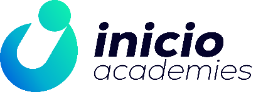 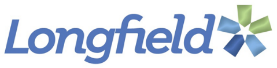 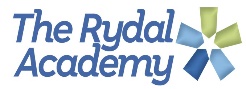 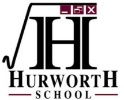              Equality Monitoring Form             Equality Monitoring FormAs an organisation committed to equality of opportunity Inicio Academies policy is to ensure that no employee, pupil, governor, or volunteer receives less favourable treatment on the grounds of a range of protected characteristics under the Equality Act 2010.  We need to find out if our policy is working in practice. To do this we look at how we advertise jobs, how we select people for interview and who is offered the job after a successful interview. Monitoring the recruitment and selection procedures is one way of helping to ensure there is no discrimination in the way we recruit people.  We also monitor the volunteers who apply and are placed within the Trust and our Governing Bodies and how representative they are of the local community. How you can help us. We need to know the gender, age, marital status, disability, gender, ethnic group of people who apply to work, volunteer or are appointed as Governors for Inicio Academies. We would like you to complete the following questionnaire.The information you give us will be treated as strictly confidential and will not form part of any selection process or decision.Please print your full name          					 Date       Signature       This document will not be used as part of the selection process and will be kept separate from your application form. The information you provide will be treated in the strictest confidence and will not be available to members of the appointment panel.  If appointed to a position, the information provided will also be used for establishing identity as part of pre-employment vetting processes and compiling individual personnel records.As an organisation committed to equality of opportunity Inicio Academies policy is to ensure that no employee, pupil, governor, or volunteer receives less favourable treatment on the grounds of a range of protected characteristics under the Equality Act 2010.  We need to find out if our policy is working in practice. To do this we look at how we advertise jobs, how we select people for interview and who is offered the job after a successful interview. Monitoring the recruitment and selection procedures is one way of helping to ensure there is no discrimination in the way we recruit people.  We also monitor the volunteers who apply and are placed within the Trust and our Governing Bodies and how representative they are of the local community. How you can help us. We need to know the gender, age, marital status, disability, gender, ethnic group of people who apply to work, volunteer or are appointed as Governors for Inicio Academies. We would like you to complete the following questionnaire.The information you give us will be treated as strictly confidential and will not form part of any selection process or decision.Please print your full name          					 Date       Signature       This document will not be used as part of the selection process and will be kept separate from your application form. The information you provide will be treated in the strictest confidence and will not be available to members of the appointment panel.  If appointed to a position, the information provided will also be used for establishing identity as part of pre-employment vetting processes and compiling individual personnel records.As an organisation committed to equality of opportunity Inicio Academies policy is to ensure that no employee, pupil, governor, or volunteer receives less favourable treatment on the grounds of a range of protected characteristics under the Equality Act 2010.  We need to find out if our policy is working in practice. To do this we look at how we advertise jobs, how we select people for interview and who is offered the job after a successful interview. Monitoring the recruitment and selection procedures is one way of helping to ensure there is no discrimination in the way we recruit people.  We also monitor the volunteers who apply and are placed within the Trust and our Governing Bodies and how representative they are of the local community. How you can help us. We need to know the gender, age, marital status, disability, gender, ethnic group of people who apply to work, volunteer or are appointed as Governors for Inicio Academies. We would like you to complete the following questionnaire.The information you give us will be treated as strictly confidential and will not form part of any selection process or decision.Please print your full name          					 Date       Signature       This document will not be used as part of the selection process and will be kept separate from your application form. The information you provide will be treated in the strictest confidence and will not be available to members of the appointment panel.  If appointed to a position, the information provided will also be used for establishing identity as part of pre-employment vetting processes and compiling individual personnel records.